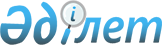 "Инжиниринг" және технологиялардың трансферті орталығы" акционерлік қоғамының кейбір мәселелері туралы
					
			Күшін жойған
			
			
		
					Қазақстан Республикасы Үкіметінің 2003 жылғы 20 қазандағы N 1064 қаулысы.
Күші жойылды - ҚР Үкіметінің 2008 жылғы 12 қарашадағы N 1048 Қаулысымен.

       Ескерту. Қаулының күші жойылды - Қазақстан Республикасының Үкіметінің 2008 жылғы 12 қарашадағы N 1048 Қаулысымен.       Қазақстан Республикасының Үкіметі қаулы етеді: 

      1. Қазақстан Республикасының Индустрия және сауда министрлiгi Қазақстан Республикасы Қаржы министрлiгiнiң Мемлекеттiк мүлiк және жекешелендiру комитетiмен бiрлесiп заңнамада белгiленген тәртiппен: 

      1) "Инжиниринг және технологиялардың трансфертi орталығы" акционерлiк қоғамы (бұдан әрi - Қоғам) Директорлар кеңесiнiң мынадай құрамда: 

      Исекешев Әсет Өрентайұлы - Қазақстан Республикасының Индустрия және сауда вице-министрі, төраға 

      Анарқұлов Марат Әбдешұлы - Қазақстан Республикасы Премьер-Министрiнiң Кеңсесi Өндiрiстiк сала және инфрақұрылым бөлiмiнiң сектор меңгерушiсi 

      Сұлтанов Бақыт Тұрлыханұлы - Қазақстан Республикасының Экономика және бюджеттiк жоспарлау вице-министрi 

      Кадюков Николай Викторович - Қазақстан Республикасы Қаржы министрлiгiнiң Мемлекеттiк мүлiк және жекешелендiру комитетi төрағасының орынбасары 

      Сақыпова Нұрғайша - Қазақстан Республикасының Әдiлет министрлiгi Зияткерлiк меншiк құқықтары жөнiндегi комитетiнiң төрайымы 

      Кыпшақбаев Әбдел Исаұлы 

      2) Әбдел Исаұлы Қыпшақбаевтың Қоғамның президентi болып сайлануын қамтамасыз етсiн. 

      ЕСКЕРТУ. Құрамға өзгеріс енгізілді - ҚР Yкiметiнiң 2004.07.26. N 791 қаулысымен , 2004.08.03. N 827 қаулысымен , 2005.03.19. N 250 қаулыларымен. 

      2. Осы қаулы қол қойылған күнiнен бастап күшiне енедi.       Қазақстан Республикасының 

      Премьер-Министрі 
					© 2012. Қазақстан Республикасы Әділет министрлігінің «Қазақстан Республикасының Заңнама және құқықтық ақпарат институты» ШЖҚ РМК
				